Приглашение на курс ПОВЫШЕНИЯ КВАЛИФИКАЦИИ в очном формате в г. Москваформа обучения: очная, включая самостоятельное изучение материала.С 1 июля 2021 года вступил в силу Федеральный закон от 31.07.2020 
№ 248-ФЗ «О государственном контроле (надзоре) и муниципальном контроле в РФ», в связи с чем устанавливаются новые правила осуществления контроля, в том числе правила осуществления муниципального контроля.Кроме этого, постановлением Правительства РФ от 10.03.2022 № 336 «Об особенностях организации и осуществления государственного контроля (надзора), муниципального контроля» введен мораторий на проведение КНМ в 2022 году, установивший особый порядок осуществления контроля в стране в условиях санкционного давления.Все это требует особого подхода в осуществлении контроля, поддержания порядка в городах и населенных пунктах. Курс по осуществлению регионального и муниципального контроля в соответствии с новым законодательством прошли за истекший год сотни инспекторов как очно, так и онлайн. Автор и ведущий курса – Пахомов Алексей Викторович – советник Аналитического центра при Правительстве РФ, эксперт Всероссийской ассоциации развития местного самоуправления, один из ведущих экспертов в области государственного и муниципального контроля, один из авторов нового Федерального закона от 31.07.2020 № 248-ФЗ, знающий идеологию и все тонкости нового законодательства. Проведенные им ранее семинары получили высокую оценку слушателей за простоту и практичность изложения материала (отзывы можете прочитать на нашем сайте - http://www.yarsovetnik.ru/), полезность раздаточного материала, включая типовые положения по видам контроля, типовую программу профилактики, схемы осуществления контроля.Обновленный курс дополнен новыми блоками, связанными с осуществлением контроля в 2022-2023 годах в условиях моратория, дополнены практические алгоритмы осуществления профилактических мероприятий в условиях моратория (профилактический визит и другие). Отдельно выделены вопросы об осуществлении контроля иными инструментами (административная ответственность, полномочия наймодателя в жилищном контроле и другое), что важно в условиях фактического запрета на проведение проверок.Между тем, курс сохранил в себе и иные разделы Федерального закона от 31.07.2020 № 248-ФЗ, которые в настоящее время не реализуются в связи с мораторием.В курс включены основных проблемы и пути решения основных видов муниципального контроля. Акцент сделан на двух самых массовых видах – муниципальном земельном и жилищном контроле, которые на схемах и алгоритмах будут рассмотрены детально.Как всегда, участники получат хороший раздаточный материал, включая схемы и алгоритмы, которые будет рассмотрены в ходе курса, а также презентации лектора, которые сами по себе обладают большой признанной ценностью. ПРОГРАММА (возможны текущие изменения в программе по мере принятия законодательных актов РФ)Блок 1: Особенности осуществления муниципального контроля в новых условиях 2022-2023 года.Изменение механизмов и алгоритмов контрольно-надзорной деятельности;Акты Правительства об особенностях организации и осуществления государственного контроля (надзора), муниципального контроля в 2022 -2023 годах. Особенности применения.Блок 2: Муниципальный контроль в системе новой регуляторной политики государства: особенности концепции и перспективы в связи с разработкой проекта федерального закона «Об организации местного самоуправления в системе публичной власти»Масштабная реформа контрольно-надзорной деятельности в России. Новые законы: о контроле, об обязательных требованиях, КоАП РФ. Виды муниципального контроля. Новые правила и условия установления. Проблемные виды контроля (благоустройство и другое)Перспективы развития КНД и муниципального контроля. Основные тенденции. К чему готовиться. Блок 3: Мораторий 2022 - 2023Особенности моратория на проведение КНМ в 2022-2023 годахДопустимые и недопустимые мероприятия и их организация в 2023 году.Блок 4. Правильный выбор инструментов для осуществления контроля (в каком случае по какому законодательству рассматривать и какие инструменты выбрать?)Рассмотрение в рамках Федерального закона «О порядке рассмотрения обращений граждан Российской Федерации»;Рассмотрение в рамках Федерального закона «О государственном контроле (надзоре) и муниципальном контроле в РФ»;Рассмотрение в рамках иных отраслевых федеральных законов;Особенности применения КоАП РФ и законов субъектов РФ об административной ответственности;Осуществление контроля по собственной инициативе контрольного (надзорного) органа. Блок 5: Отраслевые инструменты по поддержанию порядка в условиях мораторияОтличие контроля от иных контрольных функций, которые в законодательстве как контроль не обозначены.Отраслевые альтернативные инструменты осуществления контрольной функции органами власти (полномочия наймодателя в жилищном контроле, опыт проведения мониторингов и другое)Блок 6: Привлечение к административной ответственности в 2023 годуНовые подходы к соотношению контрольно-надзорной деятельности и административной юстиции (КоАП РФ). Применение норм статьи 28.1 КоАП РФ при осуществлении муниципального контроля в работе разных органов (КНО, административная комиссия, должностные лица).Блок 7: Профилактика в 2023 годуНовая идеология Федерального закона о контроле. Приоритет профилактики. Виды профилактических мероприятий: обязательные и не обязательные. Как закрепит в положении о виде контроля.Программа профилактики. Порядок составления и утверждения.Альтернативные формы профилактики.Новая роль и порядок осуществления профилактического визита. Схемы осуществления профилактических мероприятий (подробно – профилактический визит, предостережение)Блок 8: Проведение контрольных (надзорных) мероприятий в 2023 годуКонтрольно-надзорные мероприятия и контрольно-надзорные действия: роль и значение. Виды, общие условия осуществления новых видов мероприятий и действий. Согласование с прокуратурой проведения мероприятий. Управление рисками при осуществлении контроля. Критерии, категории и индикаторы риска. Порядок отнесения контролируемых лиц к категориям риска. Природа и порядок утверждения индикаторов риска. Особенности в 2023 году. Обязательность управления рисками в муниципальном контроле. Порядок отказа от риск-ориентированного подхода в муниципалитете.Плановые и внеплановые мероприятия. Ключевое влияние риск-ориентированного подхода. Условия осуществления контрольных мероприятий в случае отказа от управления рисками в муниципальном образовании.Особенности планового контроля в 2023 году и в будущем.Общий порядок проведения контрольных (надзорных) мероприятий. Основания для назначения мероприятия. Схема проведения КНМ со взаимодействием и без взаимодействия. Решения по итогам контрольного (надзорного) мероприятия. Новые требования (разумность сроков, учет финансово-экономического положения контролируемого лица и другое).Новые требования к порядку оформления акта. Отмена результатов КНМ (самостоятельно, по решению прокурора и другие). Перечень грубых нарушений.Изменение предписания, отсрочка исполнения, приостановление исполнения, прекращение исполнения. Блок 9. Схема рассмотрения обращений граждан (организаций) в контрольный орган и иных сведений о причинении вреда (ущерба) или об угрозе причинения.Общая логическая схема рассмотрения инцидентов;Основания для назначения контрольных (надзорных) мероприятий;Завершение рассмотрения обращений без проведения контрольных (надзорных) мероприятий. Блок 10: Основные виды муниципального контроля и порядок их осуществления (в зависимости от состава группы инспекторов)1. Муниципальный земельный контроль:- предмет и особенности объектного состава, учет объектов;- используемые инструменты при осуществлении;- отграничение от государственного земельного надзора;- взаимодействие с Росреестром, особенности подготовки материалов в Росреестр.2. Муниципальный жилищный контроль:- особенности предмета;- отграничение от государственного надзора и лицензионного контроля- проблемы осуществления осмотра жилых помещений;- альтернативные механизмы осуществления.3. Иные виды муниципального контроля: особенности. После успешного окончания обучения и предоставления документов (заявление, согласие, диплом) выдается удостоверение о повышении квалификации  на 40 ак. часов установленного образца.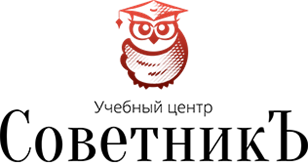 Для руководителей, юристов, специалистов органов МСУ, специалистов органов муниципального контроляЧастное учреждение дополнительного профессионального образования «Учебный центр СоветникЪ»ИНН 7604322123 / КПП 760401001Тел./факс: (4852) 72-20-22, (4852) 73-99-91, 89080393128E-mail: sovetniku@mail.ru, сайт: http://www.yarsovetnik.ru/Исх. № 21 от 04.10.2022«Муниципальный контроль в 2023 году в новых условиях: порядок проведения в соответствии с Федеральным законом «О государственном контроле (надзоре) и муниципальном контроле в РФ» в условиях моратория» (40 ак. часов)09-15 декабря 2022 г. 09.12. – просмотр видеолекции12-13.12. – г. Москва14-15.12. - самостоятельное изучение материала